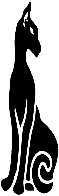 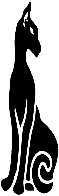 Уважаемые Дамы и Господа,                Дорогие коллеги Open Feline AssociationОткрытая Фелинологическая АссоциацияКлуб любителей кошек «Deja vu»приглашает Вас и Ваших питомцев принять участие в Международной двух сертификатной  выставке кошекМорская Звезда которая состоится5-6 августа 2017 годаГородской выставочный зал
г-к. Геленджик ул. Островского 16 Экспертиза проводится по правилам ОФА судьями международной категории :Крупнова И.Г (ОФА АВ) Россия
Кравченко Т.В. (ОФА АВ) РоссияДополнительные  ринги:  Red&Torty, Tabby,  Монопородные шоу: SFS-SCS-SFL-SCL, MCO, ВRI.АЛЬНЫЙПри оплате на выставке дополнительно взимается 300руб. Датой оплаты является день зачисления  денежных средств на счёт!Цена указанная в таблицы за два сертификата, за один сертификат  -40%Владельцы выставляющие трех и более животных  на два сертификата получат 10% скидкуВетеринарные требования     Кошки должны быть привиты от бешенства не менее чем за 1 месяц и не более чем за 1 год ко дню выставки, иметь штамп ветслужбы в ветеринарных документах. Для  участников г. Геленджика наличие ветеринарно-сопроводительного свидетельства формы №4, для  иногородних участников наличие ветеринарно-сопроводительного свидетельства формы №1.ЗАЯВКИ НА УЧАСТИЕ В ВЫСТАВКАХ ПРИНИМАЮТСЯ  до 01.08.2017г.Животные, не занесенные в каталог,  на выставку не допускаются!Прием заявок :  , г. Краснодар ул. Зиповская, 5/2Тел. +7 918 363 07 22Email: deja_vu_cat@mail.ruКЛАСС**********************************Котята, Молодые, КастратыРекламный КлассОткрытый  и вышеДомашние кошкиУчастие в рингахОплата до 15.06.17***********1000-001000-001200-00300-00300Оплата до 01.07.17************1300-001500-001500-00400-00400Оплата после 01.08.17При наличии выставочных мест************1500-001700-001700-00500-00500           Реклама в каталоге 1+0 цветРеклама в каталоге 4+0 полноцветА-5 1000-00А-5 4500-00А-6 600-00А-6 3500-00А-7 500-00А-7 2500-00